СПРАВКАпо итогам проведения диагностической  работы по математикев 6-х классах Усть-Лабинского района                                                                             16 октября 2013 года            На основании приказа управления образованием  от 20.09.13г.  № 1231-П              «О проведении оценки качества учебных достижений обучающихся общеобразовательных учреждений Усть-Лабинского района в 2013-2014 учебном году» 16 октября  2013 года проведена краевая диагностическая работа по математике  для учащихся  6-х классов всех общеобразовательных учреждений Усть-Лабинского района.     В написании работы приняли участие  898 учащихся, что составляет 90% от всех шестиклассников района.Процент успеваемости учащихся 6-х классов по району составил        81%. Процент качества знаний учащихся 6-х классов по району составил    35%. Работа была представлена в форме тестирования.  Высокий уровень успеваемости (100%) учащихся 6-х классов показали следующие общеобразовательные учреждения: ОУ № 17, 27, 31Слабые результаты показали ОУ (ниже  районного показателя): ОУ №3, 16, 8, 9, 20Самый низкий уровень  успеваемости показали учащиеся 6-х классов ОУ № 3, 9 (64%-69%).        Высокие показатели качества знаний у учащихся 6-х классов следующих  общеобразовательных учреждений: № 24, 25, 17, 6 (50-55%).        Уровень  качества знаний выше районного  показали учащиеся 6-х классов  общеобразовательных учреждений  № 17, 24, 12, 22, 23, 25, 15, 6, 2, 11, 10, 16, 9       Уровень  качества знаний ниже районного  показали учащиеся 6-х классов  общеобразовательных учреждений № 18, 7, 1, 5, 19, 14, 4, 13, 36, 20, 3        Низкий уровень качества знаний показали ОУ №4(20%), 36(21%),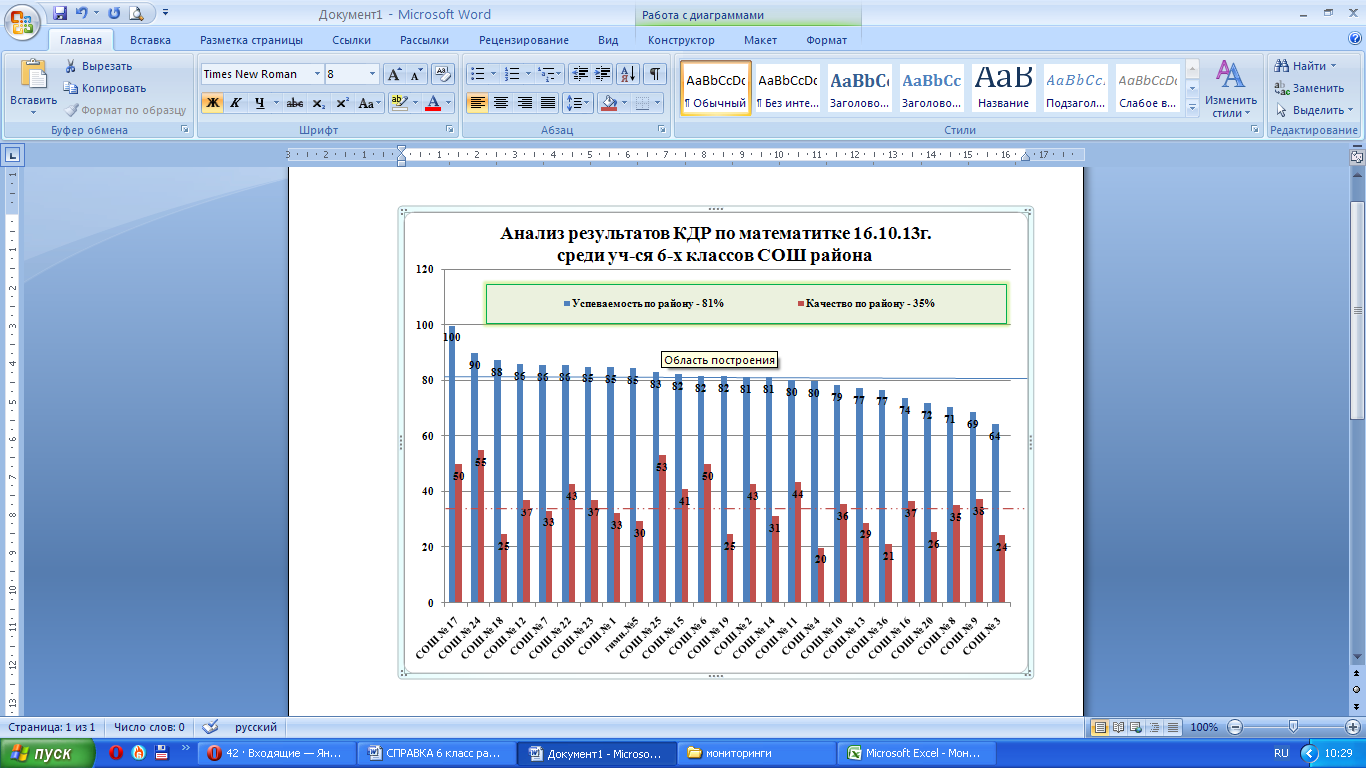 Результаты диагностической работы по математике  в 6-х  классах отражены в таблице.Средний балл по району – 5,7 ( минимальный балл равен 4, 9 максимальный балл          равен 7).  Средний балл ниже районного показали следующие ОУ района: №10, 7, 19, 20, 16, 3, 13, 14, 11, 8, 9, 18, 21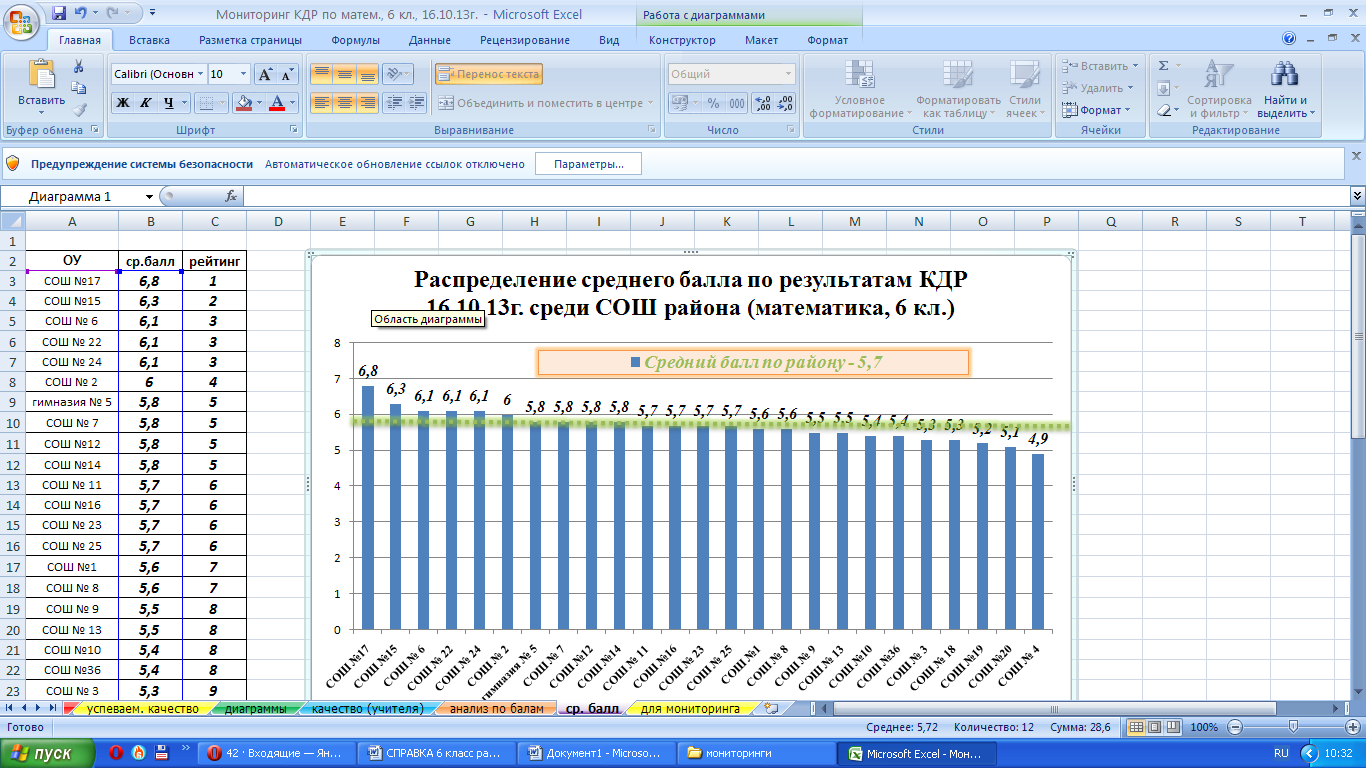 Распределение учащихся по количеству полученных тестовых баллов представлено на диаграмме.172 шестиклассника не прошли порог успешностиРабота по математике для 6-го класса проводилась в виде контрольной работы с разными типами заданий: задания № 1, 2, 3, 4 с выбором ответа; задания № 5, 6, 7  с кратким ответом; задание № 8 с развёрнутым ответом. Работа имела 4 варианта.      Целью работы являлась проверка усвоения учащимися выполнения заданий базового уровня, подготовка обучающихся к государственной (итоговой) аттестации.     Анализируя выполнение каждого задания, выявлено, что лучше всего учащиеся выполнили задание № 1 (с выбором ответа)  по теме: «Действия с натуральными числами» - 85,63% учащихся. Задание № 2 (с выбором ответа) по теме: «Действия с десятичными дробями» - 87,97% учащихся.  Задание № 4 (с выбором ответа) по теме:  «перевод одних единиц измерения в другие» - 58,69% учащихся.  Задание № 7 (с выбором ответа) по теме: «Анализ данных представленных в таблице» - 96,66% учащихся.С заданием № 3 (с кратким ответом) по теме: «Уравнение»  справились     57,57% учащихся.  Задание № 5 (с кратким ответом) по теме: «Объем прямоугольного параллелепипеда и куба» - 65,59% учащихся.  Задание № 6 (с кратким ответом) по теме: «Сравнение десятичных дробей» - 72,05% учащихся.Задание № 8 (с развёрнутым  ответом) было направлено на проверку умения решать текстовые задачи на «проценты». С этим заданием справились: 8(1) –9,69,% учащихся, 8(2) – 18,71% учащихся. Это самый низкий процент выполнения задания диагностической работы.         Вывод: ученики не смогли полностью показать практическое применение своих математических знаний при решении уравнений, при решении текстовых задач на «проценты».          На основании вышеизложенного рекомендовано:Методическим объединениям учителей математики общеобразовательных учреждений района:Изучить материалы справки.Проанализировать результаты краевой диагностической работы, выделить «проблемные» темы в каждом конкретном классе и работать над ликвидацией пробелов в знаниях и умениях учащихся по этим темам, используя диагностические карты класса и индивидуальные карты учащегося. Организовать методическую помощь нуждающимся в ней педагогам.Администрациям  общеобразовательных учреждений:Провести анализ контрольной диагностической работы в общеобразовательном учреждении.Усилить  внутришкольный контроль, проводить контрольные работы с учащимися, которые  показали низкие результаты, составить график посещения уроков в тех классах, которые показали низкие результаты, выявить причины, определить меры по их устранению. Справку подготовила  Петренко Н.В., муниципальный тьюторКол-воуч-сяпо районуКол-во писавших работуОценкиКол-во уч-ся,  получивших%полученных оценокКол-воуч-сяпо районуКол-во писавших работуОценкиКол-во уч-ся,  получивших%полученных оценок996898«5»768,5%996898«4»23726,4%996898«3»41346%996898«2»17219,2%